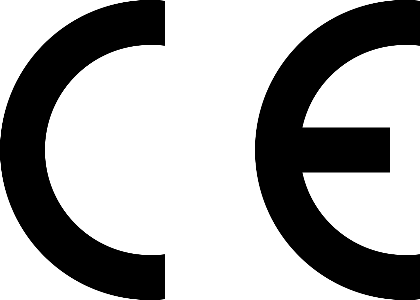                                                                                                          22             - ultimele 2 cifre ale aplicarii initiale         0090                                                                    01234/01.01.01   - Nr. Declaratie, se sterge acest comentariu                                                                                                         22             - ultimele 2 cifre ale aplicarii initiale         0090                                                                    01234/01.01.01   - Nr. Declaratie, se sterge acest comentariu                                                                                                         22             - ultimele 2 cifre ale aplicarii initiale         0090                                                                    01234/01.01.01   - Nr. Declaratie, se sterge acest comentariuManufacturer, address, logo:Authorized representative:Unique identification code of the product-type:Intended use/es:Harmonized standard:EN 1090-1+A2:2012; EN 1090-2:2018EN 1090-1+A2:2012; EN 1090-2:2018Notified body:TÜV Thüringen e.V. Melchendorfer Straße 64, D-99096 Erfurt, NoBo 0090TÜV Thüringen e.V. Melchendorfer Straße 64, D-99096 Erfurt, NoBo 0090Declared performances:Geometric tolerancesDeclared performances:WeldabilityFracture toughnessReaction to fireMaterial classified Class A1Release of cadmiumNPDEmission of radioactivityNPDDurabilityStructural characteristicsNPDDesignNPDManufacturingAccording to component specification CS_34/2006 and EN 1090-2 EXC2Appropriate Technical Documentation and/or Specific Technical Documentation:The performance of the product identified above is in conformity with the set of declared performance/s. This declaration of performance is issued, in accordance with Regulation (EU) No 305/2011, under the sole responsibility of the manufacturer identified above.The performance of the product identified above is in conformity with the set of declared performance/s. This declaration of performance is issued, in accordance with Regulation (EU) No 305/2011, under the sole responsibility of the manufacturer identified above.The performance of the product identified above is in conformity with the set of declared performance/s. This declaration of performance is issued, in accordance with Regulation (EU) No 305/2011, under the sole responsibility of the manufacturer identified above.Signed for and on behalf of the manufacturer by:Name_____________________________ Place__________________Date_____________Signature________________Signed for and on behalf of the manufacturer by:Name_____________________________ Place__________________Date_____________Signature________________Signed for and on behalf of the manufacturer by:Name_____________________________ Place__________________Date_____________Signature________________